Western Australia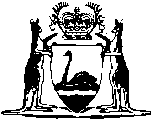 Prostitution Act 2000Prostitution (Restraining Orders) Regulations 2000Western AustraliaProstitution (Restraining Orders) Regulations 2000Contents1.	Citation	12.	Commencement	13.	Forms	14.	Affidavit	15.	Orders under section 37	16.	Service of applications	27.	Service of restraining orders	28.	Notification	2Schedule 1 — FormsNotes	Compilation table	39Western AustraliaProstitution Act 2000Prostitution (Restraining Orders) Regulations 20001.	Citation		These regulations may be cited as the Prostitution (Restraining Orders) Regulations 2000.2.	Commencement		These regulations come into operation on the day on which the Prostitution Act 2000 comes into operation.3.	Forms	(1)	The forms set out in Schedule 1 are prescribed in relation to the matters specified in those forms.	(2)	It is sufficient compliance with the Act if a form substantially in compliance with the prescribed form is used.4.	Affidavit		An affidavit accompanying an application for leave to apply to vary or cancel a restraining order is to be sworn before a justice.5.	Orders under section 37 	(1)	When a court makes a restraining order under section 37 of the Act the court is to make a written record of the proceedings in the prescribed form and cause the form to be placed on the court records.	(2)	For the purposes of section 42 of the Act, when a court makes a restraining order under section 37 of the Act, the order is taken to have been made on the application of the Commissioner of Police. 6.	Service of applications	(1)	A person making an application under section 38 of the Act for a restraining order must cause a copy of the application to be served on the person sought to be restrained.	(2)	A person making an application under section 42 of the Act to vary or cancel a restraining order must cause a copy of the application to be served on —	(a)	if the application is made by a police officer, the restrained person; or	(b)	if the application is made by the restrained person, the person on whose application the restraining order was made. 	(3)	Part 6 Division 2 of the Restraining Orders Act 1997 applies in relation to the service of an application relating to a restraining order under the Act as if it were a summons relating to a restraining order under the Restraining Orders Act 1997.7.	Service of restraining orders		Part 6 Division 2 of the Restraining Orders Act 1997 applies in relation to the service of a restraining order under the Act as if it were a restraining order under the Restraining Orders Act 1997.8.	Notification 		Part 6 Division 2 of the Restraining Orders Act 1997 applies in relation to the notification of a matter under the Act as if it were the notification of a matter under the Restraining Orders Act 1997.Schedule 1 — Forms[r. 3]Court copyBack of court copyApplicant’s copyCopy for person to be restrainedProof of service copyBack of proof of service copyCourt copyCourt copyRestrained person’s copyIMPORTANT INFORMATIONBack of restrained person’s copyPolice copyBack of police copy Proof of service copyBack of proof of service copy Court copyBack of court copyRestrained person’s copyIMPORTANT INFORMATIONBack of restrained person’s copyRespondent’s copyProof of service copyBack of proof of service copyCourt copyBack of court copy Copy for person applying to vary or cancelOther party’s copy	[Schedule 1 amended: Gazette 31 Jul 2007 p. 3799.]Notes1	This is a compilation of the Prostitution (Restraining Orders) Regulations 2000 and includes the amendments made by the other written laws referred to in the following table.  Compilation table2	The amendment in the Prostitution (Restraining Orders) Amendment Regulations 2007 r. 4(3) is not included as it is not clear what amendment was intended.FormTitleSection1Application for prostitution restraining order	Court copy (front and back)	Applicant’s copy	Copy for person to be restrained	Proof of service copy (front and back)382Prostitution restraining order under section 37
Record of proceedings	Court copy373Prostitution restraining order	Court copy	Respondent’s copy (front and back)	Police copy (front and back)	Proof of service copy (front and back) 404Application for leave to apply to vary or cancel a prostitution restraining order	Court copy (front and back)	Restrained person’s copy (front and back)	Respondent’s copy 	Proof of service copy (front and back)425Affidavit in support of application for leave to apply vary or cancel a prostitution restraining order 426Application to vary or cancel a prostitution restraining order	Court copy (front and back)	Copy for person applying to vary or cancel 	Other party’s copy42Prostitution Act 2000
Application for a prostitution restraining orderProstitution Act 2000
Application for a prostitution restraining orderProstitution Act 2000
Application for a prostitution restraining orderNumberNumberNumberNumberNumberProstitution Act 2000
Application for a prostitution restraining orderProstitution Act 2000
Application for a prostitution restraining orderProstitution Act 2000
Application for a prostitution restraining orderJurisdiction	 Magistrates Court	 Children’s CourtJurisdiction	 Magistrates Court	 Children’s CourtJurisdiction	 Magistrates Court	 Children’s CourtJurisdiction	 Magistrates Court	 Children’s CourtJurisdiction	 Magistrates Court	 Children’s CourtProstitution Act 2000
Application for a prostitution restraining orderProstitution Act 2000
Application for a prostitution restraining orderProstitution Act 2000
Application for a prostitution restraining orderLocationLocationLocationLocationLocationApplicantName 	on behalf of the Commissioner of PoliceName 	on behalf of the Commissioner of PoliceName 	on behalf of the Commissioner of PoliceName 	on behalf of the Commissioner of PoliceName 	on behalf of the Commissioner of PoliceName 	on behalf of the Commissioner of PoliceName 	on behalf of the Commissioner of PoliceName 	on behalf of the Commissioner of PoliceApplicantRegimental no.Regimental no.Regimental no.Regimental no.Regimental no.Regimental no.Regimental no.Regimental no.ApplicantPolice station/divisionPolice station/divisionPolice station/divisionPolice station/divisionPolice station/divisionPolice station/divisionPolice station/divisionPolice station/divisionApplicantPhone no.Phone no.Phone no.Phone no.Phone no.Phone no.Phone no.Phone no.Person to be restrained(Fill in as many details as known)Family nameFamily nameFamily nameFamily nameFamily nameFamily nameDate of birthDate of birthPerson to be restrained(Fill in as many details as known)Other namesOther namesOther namesOther namesOther namesOther namesDate of birthDate of birthPerson to be restrained(Fill in as many details as known)Home	streetaddress	suburb	postcodeHome	streetaddress	suburb	postcodeHome	streetaddress	suburb	postcodeHome	streetaddress	suburb	postcodeHome	streetaddress	suburb	postcodeHome	streetaddress	suburb	postcodeHome	streetaddress	suburb	postcodeHome	streetaddress	suburb	postcodePerson to be restrained(Fill in as many details as known)Work	locationAddress	street	Suburb	postcodeWork	locationAddress	street	Suburb	postcodeWork	locationAddress	street	Suburb	postcodeWork	locationAddress	street	Suburb	postcodeWork	locationAddress	street	Suburb	postcodeWork	locationAddress	street	Suburb	postcodeWork	locationAddress	street	Suburb	postcodeWork	locationAddress	street	Suburb	postcodePerson to be restrained(Fill in as many details as known)Phone nos.	work	homePhone nos.	work	homePhone nos.	work	homePhone nos.	work	homePhone nos.	work	homePhone nos.	work	homePhone nos.	work	homePhone nos.	work	homeGrounds for applicationI suspect that the person to be restrained —	has committed an offence in a public place	intends to commit an offence in a public placeI suspect that the person to be restrained —	has committed an offence in a public place	intends to commit an offence in a public placeI suspect that the person to be restrained —	has committed an offence in a public place	intends to commit an offence in a public placeI suspect that the person to be restrained —	has committed an offence in a public place	intends to commit an offence in a public placeI suspect that the person to be restrained —	has committed an offence in a public place	intends to commit an offence in a public placeI suspect that the person to be restrained —	has committed an offence in a public place	intends to commit an offence in a public placeI suspect that the person to be restrained —	has committed an offence in a public place	intends to commit an offence in a public placeI suspect that the person to be restrained —	has committed an offence in a public place	intends to commit an offence in a public placeGrounds for applicationOffenceOffenceOffenceOffenceOffenceOffenceOffenceOffenceGrounds for applicationPublic place Public place Public place Public place Public place Public place Public place Public place Directions given under s. 26 of ActDateGiven by  (name & regimental no.) Given by  (name & regimental no.) Given by  (name & regimental no.) Given by  (name & regimental no.) Given at (place)Given at (place)Given at (place)Directions given under s. 26 of ActDirections given under s. 26 of ActDirections given under s. 26 of ActApplicantSignatureSignatureSignatureSignatureSignatureSignatureSignatureDateHearing(To by filled in by the court)CourtCourtCourtCourtDateDateDateTimeHearing(To by filled in by the court)Signature of registrarSignature of registrarSignature of registrarSignature of registrarSignature of registrarSignature of registrarSignature of registrarSignature of registrarRecord of ProceedingsRecord of ProceedingsRecord of ProceedingsRecord of ProceedingsRecord of ProceedingsRecord of ProceedingsRecord of ProceedingsRecord of ProceedingsDateAttendanceAttendanceAttendanceRepresentationRepresentationRepresentationAdjournmentsDateApplicantPerson to be restrainedPerson to be restrainedApplicantPerson to be restrainedPerson to be restrainedAdjournmentsOrdersOrdersOrdersOrdersOrdersOrdersOrdersOrders____________________________	_________________	__________________Judicial Officer	Date	Time____________________________	_________________	__________________Judicial Officer	Date	Time____________________________	_________________	__________________Judicial Officer	Date	Time____________________________	_________________	__________________Judicial Officer	Date	Time____________________________	_________________	__________________Judicial Officer	Date	Time____________________________	_________________	__________________Judicial Officer	Date	Time____________________________	_________________	__________________Judicial Officer	Date	Time____________________________	_________________	__________________Judicial Officer	Date	TimeClerk’s recordClerk’s recordClerk’s recordClerk’s recordClerk’s recordClerk’s recordClerk’s recordClerk’s recordProstitution Act 2000
Application for a prostitution restraining orderProstitution Act 2000
Application for a prostitution restraining orderProstitution Act 2000
Application for a prostitution restraining orderNumberNumberNumberNumberNumberProstitution Act 2000
Application for a prostitution restraining orderProstitution Act 2000
Application for a prostitution restraining orderProstitution Act 2000
Application for a prostitution restraining orderJurisdiction	 Magistrates Court	 Children’s CourtJurisdiction	 Magistrates Court	 Children’s CourtJurisdiction	 Magistrates Court	 Children’s CourtJurisdiction	 Magistrates Court	 Children’s CourtJurisdiction	 Magistrates Court	 Children’s CourtProstitution Act 2000
Application for a prostitution restraining orderProstitution Act 2000
Application for a prostitution restraining orderProstitution Act 2000
Application for a prostitution restraining orderLocationLocationLocationLocationLocationApplicantName 	on behalf of the Commissioner of PoliceName 	on behalf of the Commissioner of PoliceName 	on behalf of the Commissioner of PoliceName 	on behalf of the Commissioner of PoliceName 	on behalf of the Commissioner of PoliceName 	on behalf of the Commissioner of PoliceName 	on behalf of the Commissioner of PoliceName 	on behalf of the Commissioner of PoliceApplicantRegimental no.Regimental no.Regimental no.Regimental no.Regimental no.Regimental no.Regimental no.Regimental no.ApplicantPolice station/divisionPolice station/divisionPolice station/divisionPolice station/divisionPolice station/divisionPolice station/divisionPolice station/divisionPolice station/divisionApplicantPhone no.Phone no.Phone no.Phone no.Phone no.Phone no.Phone no.Phone no.Person to be restrained(Fill in as many details as known)Family nameFamily nameFamily nameFamily nameFamily nameFamily nameDate of birthDate of birthPerson to be restrained(Fill in as many details as known)Other namesOther namesOther namesOther namesOther namesOther namesDate of birthDate of birthPerson to be restrained(Fill in as many details as known)Home	streetaddress	suburb	postcodeHome	streetaddress	suburb	postcodeHome	streetaddress	suburb	postcodeHome	streetaddress	suburb	postcodeHome	streetaddress	suburb	postcodeHome	streetaddress	suburb	postcodeHome	streetaddress	suburb	postcodeHome	streetaddress	suburb	postcodePerson to be restrained(Fill in as many details as known)Work	locationAddress	street	Suburb	postcodeWork	locationAddress	street	Suburb	postcodeWork	locationAddress	street	Suburb	postcodeWork	locationAddress	street	Suburb	postcodeWork	locationAddress	street	Suburb	postcodeWork	locationAddress	street	Suburb	postcodeWork	locationAddress	street	Suburb	postcodeWork	locationAddress	street	Suburb	postcodePerson to be restrained(Fill in as many details as known)Phone nos.	work	homePhone nos.	work	homePhone nos.	work	homePhone nos.	work	homePhone nos.	work	homePhone nos.	work	homePhone nos.	work	homePhone nos.	work	homeGrounds for applicationI suspect that the person to be restrained —	has committed an offence in a public place	intends to commit an offence in a public placeI suspect that the person to be restrained —	has committed an offence in a public place	intends to commit an offence in a public placeI suspect that the person to be restrained —	has committed an offence in a public place	intends to commit an offence in a public placeI suspect that the person to be restrained —	has committed an offence in a public place	intends to commit an offence in a public placeI suspect that the person to be restrained —	has committed an offence in a public place	intends to commit an offence in a public placeI suspect that the person to be restrained —	has committed an offence in a public place	intends to commit an offence in a public placeI suspect that the person to be restrained —	has committed an offence in a public place	intends to commit an offence in a public placeI suspect that the person to be restrained —	has committed an offence in a public place	intends to commit an offence in a public placeGrounds for applicationOffenceOffenceOffenceOffenceOffenceOffenceOffenceOffenceGrounds for applicationPublic place Public place Public place Public place Public place Public place Public place Public place Directions given under s. 26 of ActDateGiven by  (name & regimental no.) Given by  (name & regimental no.) Given by  (name & regimental no.) Given by  (name & regimental no.) Given at (place)Given at (place)Given at (place)Directions given under s. 26 of ActDirections given under s. 26 of ActDirections given under s. 26 of ActApplicantSignatureSignatureSignatureSignatureSignatureSignatureSignatureDateHearing(To by filled in by the court)CourtCourtCourtCourtDateDateDateTimeHearing(To by filled in by the court)Signature of registrarSignature of registrarSignature of registrarSignature of registrarSignature of registrarSignature of registrarSignature of registrarSignature of registrarProstitution Act 2000
Application for a prostitution restraining orderProstitution Act 2000
Application for a prostitution restraining orderProstitution Act 2000
Application for a prostitution restraining orderNumberNumberNumberNumberNumberProstitution Act 2000
Application for a prostitution restraining orderProstitution Act 2000
Application for a prostitution restraining orderProstitution Act 2000
Application for a prostitution restraining orderJurisdiction	 Magistrates Court	 Children’s CourtJurisdiction	 Magistrates Court	 Children’s CourtJurisdiction	 Magistrates Court	 Children’s CourtJurisdiction	 Magistrates Court	 Children’s CourtJurisdiction	 Magistrates Court	 Children’s CourtProstitution Act 2000
Application for a prostitution restraining orderProstitution Act 2000
Application for a prostitution restraining orderProstitution Act 2000
Application for a prostitution restraining orderLocationLocationLocationLocationLocationApplicantName 	on behalf of the Commissioner of PoliceName 	on behalf of the Commissioner of PoliceName 	on behalf of the Commissioner of PoliceName 	on behalf of the Commissioner of PoliceName 	on behalf of the Commissioner of PoliceName 	on behalf of the Commissioner of PoliceName 	on behalf of the Commissioner of PoliceName 	on behalf of the Commissioner of PoliceApplicantRegimental no.Regimental no.Regimental no.Regimental no.Regimental no.Regimental no.Regimental no.Regimental no.ApplicantPolice station/divisionPolice station/divisionPolice station/divisionPolice station/divisionPolice station/divisionPolice station/divisionPolice station/divisionPolice station/divisionApplicantPhone no.Phone no.Phone no.Phone no.Phone no.Phone no.Phone no.Phone no.Person to be restrained(Fill in as many details as known)Family nameFamily nameFamily nameFamily nameFamily nameFamily nameDate of birthDate of birthPerson to be restrained(Fill in as many details as known)Other namesOther namesOther namesOther namesOther namesOther namesDate of birthDate of birthPerson to be restrained(Fill in as many details as known)Home	streetaddress	suburb	postcodeHome	streetaddress	suburb	postcodeHome	streetaddress	suburb	postcodeHome	streetaddress	suburb	postcodeHome	streetaddress	suburb	postcodeHome	streetaddress	suburb	postcodeHome	streetaddress	suburb	postcodeHome	streetaddress	suburb	postcodePerson to be restrained(Fill in as many details as known)Work	locationAddress	street	Suburb	postcodeWork	locationAddress	street	Suburb	postcodeWork	locationAddress	street	Suburb	postcodeWork	locationAddress	street	Suburb	postcodeWork	locationAddress	street	Suburb	postcodeWork	locationAddress	street	Suburb	postcodeWork	locationAddress	street	Suburb	postcodeWork	locationAddress	street	Suburb	postcodePerson to be restrained(Fill in as many details as known)Phone nos.	work	homePhone nos.	work	homePhone nos.	work	homePhone nos.	work	homePhone nos.	work	homePhone nos.	work	homePhone nos.	work	homePhone nos.	work	homeGrounds for applicationI suspect that the person to be restrained —	has committed an offence in a public place	intends to commit an offence in a public placeI suspect that the person to be restrained —	has committed an offence in a public place	intends to commit an offence in a public placeI suspect that the person to be restrained —	has committed an offence in a public place	intends to commit an offence in a public placeI suspect that the person to be restrained —	has committed an offence in a public place	intends to commit an offence in a public placeI suspect that the person to be restrained —	has committed an offence in a public place	intends to commit an offence in a public placeI suspect that the person to be restrained —	has committed an offence in a public place	intends to commit an offence in a public placeI suspect that the person to be restrained —	has committed an offence in a public place	intends to commit an offence in a public placeI suspect that the person to be restrained —	has committed an offence in a public place	intends to commit an offence in a public placeGrounds for applicationOffenceOffenceOffenceOffenceOffenceOffenceOffenceOffenceGrounds for applicationPublic place Public place Public place Public place Public place Public place Public place Public place Directions given under s. 26 of ActDateGiven by  (name & regimental no.) Given by  (name & regimental no.) Given by  (name & regimental no.) Given by  (name & regimental no.) Given at (place)Given at (place)Given at (place)Directions given under s. 26 of ActDirections given under s. 26 of ActDirections given under s. 26 of ActApplicantSignatureSignatureSignatureSignatureSignatureSignatureSignatureDateHearing(To by filled in by the court)CourtCourtCourtCourtDateDateDateTimeHearing(To by filled in by the court)Signature of registrarSignature of registrarSignature of registrarSignature of registrarSignature of registrarSignature of registrarSignature of registrarSignature of registrarAn application for a restraining order has been made against you.  The details of the application are set out above.  You are required to attend a court hearing on this matter at the place and time set out above.  If you do not attend the court hearing a restraining order may be made against you in your absence.A restraining order may prohibit you from going to certain places or doing certain things, or impose restrictions on the places where you may go and the things that you may do.Prostitution Act 2000
Application for a prostitution restraining orderProstitution Act 2000
Application for a prostitution restraining orderProstitution Act 2000
Application for a prostitution restraining orderNumberNumberNumberNumberNumberProstitution Act 2000
Application for a prostitution restraining orderProstitution Act 2000
Application for a prostitution restraining orderProstitution Act 2000
Application for a prostitution restraining orderJurisdiction	 Magistrates Court	 Children’s CourtJurisdiction	 Magistrates Court	 Children’s CourtJurisdiction	 Magistrates Court	 Children’s CourtJurisdiction	 Magistrates Court	 Children’s CourtJurisdiction	 Magistrates Court	 Children’s CourtProstitution Act 2000
Application for a prostitution restraining orderProstitution Act 2000
Application for a prostitution restraining orderProstitution Act 2000
Application for a prostitution restraining orderLocationLocationLocationLocationLocationApplicantName 	on behalf of the Commissioner of PoliceName 	on behalf of the Commissioner of PoliceName 	on behalf of the Commissioner of PoliceName 	on behalf of the Commissioner of PoliceName 	on behalf of the Commissioner of PoliceName 	on behalf of the Commissioner of PoliceName 	on behalf of the Commissioner of PoliceName 	on behalf of the Commissioner of PoliceApplicantRegimental no.Regimental no.Regimental no.Regimental no.Regimental no.Regimental no.Regimental no.Regimental no.ApplicantPolice station/divisionPolice station/divisionPolice station/divisionPolice station/divisionPolice station/divisionPolice station/divisionPolice station/divisionPolice station/divisionApplicantPhone no.Phone no.Phone no.Phone no.Phone no.Phone no.Phone no.Phone no.Person to be restrained(Fill in as many details as known)Family nameFamily nameFamily nameFamily nameFamily nameFamily nameDate of birthDate of birthPerson to be restrained(Fill in as many details as known)Other namesOther namesOther namesOther namesOther namesOther namesDate of birthDate of birthPerson to be restrained(Fill in as many details as known)Home	streetaddress	suburb	postcodeHome	streetaddress	suburb	postcodeHome	streetaddress	suburb	postcodeHome	streetaddress	suburb	postcodeHome	streetaddress	suburb	postcodeHome	streetaddress	suburb	postcodeHome	streetaddress	suburb	postcodeHome	streetaddress	suburb	postcodePerson to be restrained(Fill in as many details as known)Work	locationAddress	street	Suburb	postcodeWork	locationAddress	street	Suburb	postcodeWork	locationAddress	street	Suburb	postcodeWork	locationAddress	street	Suburb	postcodeWork	locationAddress	street	Suburb	postcodeWork	locationAddress	street	Suburb	postcodeWork	locationAddress	street	Suburb	postcodeWork	locationAddress	street	Suburb	postcodePerson to be restrained(Fill in as many details as known)Phone nos.	work	homePhone nos.	work	homePhone nos.	work	homePhone nos.	work	homePhone nos.	work	homePhone nos.	work	homePhone nos.	work	homePhone nos.	work	homeGrounds for applicationI suspect that the person to be restrained —	has committed an offence in a public place	intends to commit an offence in a public placeI suspect that the person to be restrained —	has committed an offence in a public place	intends to commit an offence in a public placeI suspect that the person to be restrained —	has committed an offence in a public place	intends to commit an offence in a public placeI suspect that the person to be restrained —	has committed an offence in a public place	intends to commit an offence in a public placeI suspect that the person to be restrained —	has committed an offence in a public place	intends to commit an offence in a public placeI suspect that the person to be restrained —	has committed an offence in a public place	intends to commit an offence in a public placeI suspect that the person to be restrained —	has committed an offence in a public place	intends to commit an offence in a public placeI suspect that the person to be restrained —	has committed an offence in a public place	intends to commit an offence in a public placeGrounds for applicationOffenceOffenceOffenceOffenceOffenceOffenceOffenceOffenceGrounds for applicationPublic place Public place Public place Public place Public place Public place Public place Public place Directions given under s. 26 of ActDateGiven by  (name & regimental no.) Given by  (name & regimental no.) Given by  (name & regimental no.) Given by  (name & regimental no.) Given at (place)Given at (place)Given at (place)Directions given under s. 26 of ActDirections given under s. 26 of ActDirections given under s. 26 of ActApplicantSignatureSignatureSignatureSignatureSignatureSignatureSignatureDateHearing(To by filled in by the court)CourtCourtCourtCourtDateDateDateTimeHearing(To by filled in by the court)Signature of registrarSignature of registrarSignature of registrarSignature of registrarSignature of registrarSignature of registrarSignature of registrarSignature of registrarCertificate of service Certificate of service Certificate of service Certificate of service Officer serving applicationNameNameNameOfficer serving applicationRegimental no.Regimental no.Regimental no.Officer serving applicationPolice station/divisionPolice station/divisionPolice station/divisionServiceMethod of service 	 personal 	 by post Method of service 	 personal 	 by post Method of service 	 personal 	 by post ServicePlace where order servedPlace where order servedPlace where order servedServiceDate of serviceTime of serviceTime of servicePerson served(If possible to obtain)NameNameNamePerson served(If possible to obtain)Address	street	Suburb	postcode Address	street	Suburb	postcode Address	street	Suburb	postcode Person served(If possible to obtain)SignatureSignatureSignatureCertificate I certify that on the day and at the time and place set out above		I personally served this application on the person to be restrained		I sent this application by prepaid registered post to the person to be restrained at the address set out abovein accordance with the Prostitution (Restraining Orders) Regulations 2000. I certify that on the day and at the time and place set out above		I personally served this application on the person to be restrained		I sent this application by prepaid registered post to the person to be restrained at the address set out abovein accordance with the Prostitution (Restraining Orders) Regulations 2000. I certify that on the day and at the time and place set out above		I personally served this application on the person to be restrained		I sent this application by prepaid registered post to the person to be restrained at the address set out abovein accordance with the Prostitution (Restraining Orders) Regulations 2000. Certificate SignatureSignatureDateProstitution Act 2000
Prostitution restraining order under s. 39Record of proceedingsProstitution Act 2000
Prostitution restraining order under s. 39Record of proceedingsNumberNumberProstitution Act 2000
Prostitution restraining order under s. 39Record of proceedingsProstitution Act 2000
Prostitution restraining order under s. 39Record of proceedingsJurisdiction	 Magistrates Court	 Children’s Court	 Other _____________Jurisdiction	 Magistrates Court	 Children’s Court	 Other _____________Prostitution Act 2000
Prostitution restraining order under s. 39Record of proceedingsProstitution Act 2000
Prostitution restraining order under s. 39Record of proceedingsLocationLocationApplicationOrder made		by the court of its own motion		at request of _________________________________Order made		by the court of its own motion		at request of _________________________________Order made		by the court of its own motion		at request of _________________________________Order made		by the court of its own motion		at request of _________________________________Person to be restrained(Fill in as many details as known)Family nameFamily nameFamily nameDate of birthPerson to be restrained(Fill in as many details as known)Other namesOther namesOther namesDate of birthPerson to be restrained(Fill in as many details as known)Home	streetaddress	suburb	postcodeHome	streetaddress	suburb	postcodeHome	streetaddress	suburb	postcodeHome	streetaddress	suburb	postcodePerson to be restrained(Fill in as many details as known)Work	locationAddress	street	Suburb	postcodeWork	locationAddress	street	Suburb	postcodeWork	locationAddress	street	Suburb	postcodeWork	locationAddress	street	Suburb	postcodePerson to be restrained(Fill in as many details as known)Phone nos.	work	homePhone nos.	work	homePhone nos.	work	homePhone nos.	work	homeGrounds for orderOffence	  s. 5 — seeking prostitution in public place	  s. 6 — seeking client in public place	  prescribed offence ______________________________Offence	  s. 5 — seeking prostitution in public place	  s. 6 — seeking client in public place	  prescribed offence ______________________________Offence	  s. 5 — seeking prostitution in public place	  s. 6 — seeking client in public place	  prescribed offence ______________________________Offence	  s. 5 — seeking prostitution in public place	  s. 6 — seeking client in public place	  prescribed offence ______________________________Grounds for orderPlace offence occurredPlace offence occurredPlace offence occurredPlace offence occurredGrounds for orderDate of offenceDate of offenceDate of offenceDate of offenceGrounds for orderGrounds on which court considers offender is likely to commit a similar offenceGrounds on which court considers offender is likely to commit a similar offenceGrounds on which court considers offender is likely to commit a similar offenceGrounds on which court considers offender is likely to commit a similar offenceWitnesses and summary of evidencePolicePerson to be restrainedOther witnessesOther notesTerms of the orderOrder madeDate order madeTime order madeTime order madeRegistrarDateProstitution Act 2000
Prostitution 
restraining orderProstitution Act 2000
Prostitution 
restraining orderNumberNumberNumberNumberProstitution Act 2000
Prostitution 
restraining orderProstitution Act 2000
Prostitution 
restraining orderJurisdiction	 Magistrates Court	 Children’s Court	 Other ______________Jurisdiction	 Magistrates Court	 Children’s Court	 Other ______________Jurisdiction	 Magistrates Court	 Children’s Court	 Other ______________Jurisdiction	 Magistrates Court	 Children’s Court	 Other ______________Prostitution Act 2000
Prostitution 
restraining orderProstitution Act 2000
Prostitution 
restraining orderLocationLocationLocationLocationRestrained personFamily nameFamily nameFamily nameFamily nameFamily nameDate of birthRestrained personOther namesOther namesOther namesOther namesOther namesDate of birthRestrained personHome	streetaddress	suburb	postcodeHome	streetaddress	suburb	postcodeHome	streetaddress	suburb	postcodeHome	streetaddress	suburb	postcodeHome	streetaddress	suburb	postcodeHome	streetaddress	suburb	postcodeRestrained personWork	streetAddress	suburb	postcodeWork	streetAddress	suburb	postcodeWork	streetAddress	suburb	postcodeWork	streetAddress	suburb	postcodeWork	streetAddress	suburb	postcodeWork	streetAddress	suburb	postcodeRestrained personPhone nos.	work	homePhone nos.	work	homePhone nos.	work	homePhone nos.	work	homePhone nos.	work	homePhone nos.	work	homeTerms of the orderOrder madeDateDateDateTime Time Time RegistrarSignatureSignatureSignatureSignatureDateDateProstitution Act 2000
Prostitution 
restraining orderProstitution Act 2000
Prostitution 
restraining orderNumberNumberNumberNumberProstitution Act 2000
Prostitution 
restraining orderProstitution Act 2000
Prostitution 
restraining orderJurisdiction	 Magistrates Court	 Children’s Court	 Other ______________Jurisdiction	 Magistrates Court	 Children’s Court	 Other ______________Jurisdiction	 Magistrates Court	 Children’s Court	 Other ______________Jurisdiction	 Magistrates Court	 Children’s Court	 Other ______________Prostitution Act 2000
Prostitution 
restraining orderProstitution Act 2000
Prostitution 
restraining orderLocationLocationLocationLocationRestrained personFamily nameFamily nameFamily nameFamily nameFamily nameDate of birthRestrained personOther namesOther namesOther namesOther namesOther namesDate of birthRestrained personHome	streetaddress	suburb	postcodeHome	streetaddress	suburb	postcodeHome	streetaddress	suburb	postcodeHome	streetaddress	suburb	postcodeHome	streetaddress	suburb	postcodeHome	streetaddress	suburb	postcodeRestrained personWork	streetAddress	suburb	postcodeWork	streetAddress	suburb	postcodeWork	streetAddress	suburb	postcodeWork	streetAddress	suburb	postcodeWork	streetAddress	suburb	postcodeWork	streetAddress	suburb	postcodeRestrained personPhone nos.	work	homePhone nos.	work	homePhone nos.	work	homePhone nos.	work	homePhone nos.	work	homePhone nos.	work	homeTerms of the orderOrder madeDateDateDateTime Time Time RegistrarSignatureSignatureSignatureSignatureDateDateProstitution restraining orderA restraining order has been made against you on the terms set out on the front of this order. It will take effect when it is served on you and it will remain in force until it expires or is varied or cancelled by a court. You must comply with this order at all times while it is in force.If there is a duration specified in the order, the order expires at the end of the specified period.  If there is no duration specified in the order, it expires 1 year after it was served on you.If, in the future, there is a substantial change in the circumstances which led to the order being made you may apply to the court for leave to apply to have the order varied or cancelled. If you would like more information about doing this you should consult your lawyer or the registrar of the court.Penalty It is an offence to breach this restraining order. If you do, you may be arrested and will face a penalty of up to $5 000.Prostitution Act 2000
Prostitution 
restraining orderProstitution Act 2000
Prostitution 
restraining orderNumberNumberNumberNumberProstitution Act 2000
Prostitution 
restraining orderProstitution Act 2000
Prostitution 
restraining orderJurisdiction	 Magistrates Court	 Children’s Court	 Other ______________Jurisdiction	 Magistrates Court	 Children’s Court	 Other ______________Jurisdiction	 Magistrates Court	 Children’s Court	 Other ______________Jurisdiction	 Magistrates Court	 Children’s Court	 Other ______________Prostitution Act 2000
Prostitution 
restraining orderProstitution Act 2000
Prostitution 
restraining orderLocationLocationLocationLocationRestrained personFamily nameFamily nameFamily nameFamily nameFamily nameDate of birthRestrained personOther namesOther namesOther namesOther namesOther namesDate of birthRestrained personHome	streetaddress	suburb	postcodeHome	streetaddress	suburb	postcodeHome	streetaddress	suburb	postcodeHome	streetaddress	suburb	postcodeHome	streetaddress	suburb	postcodeHome	streetaddress	suburb	postcodeRestrained personWork	streetAddress	suburb	postcodeWork	streetAddress	suburb	postcodeWork	streetAddress	suburb	postcodeWork	streetAddress	suburb	postcodeWork	streetAddress	suburb	postcodeWork	streetAddress	suburb	postcodeRestrained personPhone nos.	work	homePhone nos.	work	homePhone nos.	work	homePhone nos.	work	homePhone nos.	work	homePhone nos.	work	homeTerms of the orderOrder madeDateDateDateTime Time Time RegistrarSignatureSignatureSignatureSignatureDateDateCertificate of serviceCertificate of serviceCertificate of serviceCertificate of serviceOfficer serving orderNameNameNameOfficer serving orderRegimental no.Regimental no.Regimental no.Officer serving orderPolice station/divisionPolice station/divisionPolice station/divisionServiceMethod of service 	 personal 	 oral	 substituted Method of service 	 personal 	 oral	 substituted Method of service 	 personal 	 oral	 substituted ServicePlace where order servedPlace where order servedPlace where order servedServiceDate of serviceTime of serviceTime of servicePerson served(If possible to obtain)NameNameNamePerson served(If possible to obtain)Address	street	Suburb	postcode Address	street	Suburb	postcode Address	street	Suburb	postcode Person served(If possible to obtain)SignatureSignatureSignatureCertificate I certify that on the day and at the time and place set out above		I personally served this order on the restrained person		I orally served this order on the restrained person		I took the steps directed by the court to effect substituted service of this order on the restrained personin accordance with the Prostitution (Restraining Orders) Regulations 2000, and in the case of oral service I also certify that the restrained person appeared to understand what was said. I certify that on the day and at the time and place set out above		I personally served this order on the restrained person		I orally served this order on the restrained person		I took the steps directed by the court to effect substituted service of this order on the restrained personin accordance with the Prostitution (Restraining Orders) Regulations 2000, and in the case of oral service I also certify that the restrained person appeared to understand what was said. I certify that on the day and at the time and place set out above		I personally served this order on the restrained person		I orally served this order on the restrained person		I took the steps directed by the court to effect substituted service of this order on the restrained personin accordance with the Prostitution (Restraining Orders) Regulations 2000, and in the case of oral service I also certify that the restrained person appeared to understand what was said. Certificate SignatureSignatureDateProstitution Act 2000
Prostitution 
restraining orderProstitution Act 2000
Prostitution 
restraining orderNumberNumberNumberNumberProstitution Act 2000
Prostitution 
restraining orderProstitution Act 2000
Prostitution 
restraining orderJurisdiction	 Magistrates Court	 Children’s Court	 Other ______________Jurisdiction	 Magistrates Court	 Children’s Court	 Other ______________Jurisdiction	 Magistrates Court	 Children’s Court	 Other ______________Jurisdiction	 Magistrates Court	 Children’s Court	 Other ______________Prostitution Act 2000
Prostitution 
restraining orderProstitution Act 2000
Prostitution 
restraining orderLocationLocationLocationLocationRestrained personFamily nameFamily nameFamily nameFamily nameFamily nameDate of birthRestrained personOther namesOther namesOther namesOther namesOther namesDate of birthRestrained personHome	streetaddress	suburb	postcodeHome	streetaddress	suburb	postcodeHome	streetaddress	suburb	postcodeHome	streetaddress	suburb	postcodeHome	streetaddress	suburb	postcodeHome	streetaddress	suburb	postcodeRestrained personWork	streetAddress	suburb	postcodeWork	streetAddress	suburb	postcodeWork	streetAddress	suburb	postcodeWork	streetAddress	suburb	postcodeWork	streetAddress	suburb	postcodeWork	streetAddress	suburb	postcodeRestrained personPhone nos.	work	homePhone nos.	work	homePhone nos.	work	homePhone nos.	work	homePhone nos.	work	homePhone nos.	work	homeTerms of the orderOrder madeDateDateDateTime Time Time RegistrarSignatureSignatureSignatureSignatureDateDateCertificate of serviceCertificate of serviceCertificate of serviceCertificate of serviceOfficer serving orderNameNameNameOfficer serving orderRegimental no.Regimental no.Regimental no.Officer serving orderPolice station/divisionPolice station/divisionPolice station/divisionServiceMethod of service 	 personal 	 oral	 substituted Method of service 	 personal 	 oral	 substituted Method of service 	 personal 	 oral	 substituted ServicePlace where order servedPlace where order servedPlace where order servedServiceDate of serviceTime of serviceTime of servicePerson served(If possible to obtain)NameNameNamePerson served(If possible to obtain)Address	street	Suburb	postcode Address	street	Suburb	postcode Address	street	Suburb	postcode Person served(If possible to obtain)SignatureSignatureSignatureCertificate I certify that on the day and at the time and place set out above		I personally served this order on the restrained person		I orally served this order on the restrained person		I took the steps directed by the court to effect substituted service of this order on the restrained personin accordance with the Prostitution (Restraining Orders) Regulations 2000, and in the case of oral service I also certify that the restrained person appeared to understand what was said. I certify that on the day and at the time and place set out above		I personally served this order on the restrained person		I orally served this order on the restrained person		I took the steps directed by the court to effect substituted service of this order on the restrained personin accordance with the Prostitution (Restraining Orders) Regulations 2000, and in the case of oral service I also certify that the restrained person appeared to understand what was said. I certify that on the day and at the time and place set out above		I personally served this order on the restrained person		I orally served this order on the restrained person		I took the steps directed by the court to effect substituted service of this order on the restrained personin accordance with the Prostitution (Restraining Orders) Regulations 2000, and in the case of oral service I also certify that the restrained person appeared to understand what was said. Certificate SignatureSignatureDateProstitution Act 2000
Application for leave to apply to vary or cancel a prostitution restrainingorderProstitution Act 2000
Application for leave to apply to vary or cancel a prostitution restrainingorderNumberNumberNumberNumberProstitution Act 2000
Application for leave to apply to vary or cancel a prostitution restrainingorderProstitution Act 2000
Application for leave to apply to vary or cancel a prostitution restrainingorderJurisdiction	 Court of Petty  Sessions	 Children’s CourtJurisdiction	 Court of Petty  Sessions	 Children’s CourtJurisdiction	 Court of Petty  Sessions	 Children’s CourtJurisdiction	 Court of Petty  Sessions	 Children’s CourtProstitution Act 2000
Application for leave to apply to vary or cancel a prostitution restrainingorderProstitution Act 2000
Application for leave to apply to vary or cancel a prostitution restrainingorderLocationLocationLocationLocationRestrained personFamily nameFamily nameFamily nameFamily nameFamily nameFamily nameRestrained personOther namesOther namesOther namesOther namesOther namesOther namesRestrained personAddress	street	Suburb	postcodeAddress	street	Suburb	postcodeAddress	street	Suburb	postcodeAddress	street	Suburb	postcodeAddress	street	Suburb	postcodeAddress	street	Suburb	postcodeRestrained personPhone nos.	work	homePhone nos.	work	homePhone nos.	work	homePhone nos.	work	homePhone nos.	work	homePhone nos.	work	homeRestraining orderDate order was madeDate order was madeDate order was madeDate order was madeDate order was madeDate order was madeRestraining orderRestraining Order no.Restraining Order no.Restraining Order no.Restraining Order no.Restraining Order no.Restraining Order no.Substantial changes What circumstances have substantially changed since the order was made?What circumstances have substantially changed since the order was made?What circumstances have substantially changed since the order was made?What circumstances have substantially changed since the order was made?What circumstances have substantially changed since the order was made?What circumstances have substantially changed since the order was made?Variation or cancellationDo you want the order to be	 cancelled	 variedIf varied, what do you want changed?Do you want the order to be	 cancelled	 variedIf varied, what do you want changed?Do you want the order to be	 cancelled	 variedIf varied, what do you want changed?Do you want the order to be	 cancelled	 variedIf varied, what do you want changed?Do you want the order to be	 cancelled	 variedIf varied, what do you want changed?Do you want the order to be	 cancelled	 variedIf varied, what do you want changed?Grounds for variation or cancellationWhy do you want the restraining order varied or cancelled?Why do you want the restraining order varied or cancelled?Why do you want the restraining order varied or cancelled?Why do you want the restraining order varied or cancelled?Why do you want the restraining order varied or cancelled?Why do you want the restraining order varied or cancelled?Person applying for leaveSignature Signature Signature Signature DateDateHearing(To be filled in by the court)CourtCourtCourtDateDateTimeHearing(To be filled in by the court)Signature of registrarSignature of registrarSignature of registrarSignature of registrarSignature of registrarSignature of registrarRecord of ProceedingsRecord of ProceedingsRecord of ProceedingsRecord of ProceedingsRecord of ProceedingsRecord of ProceedingsRecord of ProceedingsRecord of ProceedingsDateAttendanceAttendanceAttendanceRepresentationRepresentationRepresentationAdjournmentsDateApplicantPerson to be restrainedPerson to be restrainedApplicantPerson to be restrainedPerson to be restrainedAdjournmentsOrdersOrdersOrdersOrdersOrdersOrdersOrdersOrders____________________________	_________________	__________________Judicial Officer	Date	Time____________________________	_________________	__________________Judicial Officer	Date	Time____________________________	_________________	__________________Judicial Officer	Date	Time____________________________	_________________	__________________Judicial Officer	Date	Time____________________________	_________________	__________________Judicial Officer	Date	Time____________________________	_________________	__________________Judicial Officer	Date	Time____________________________	_________________	__________________Judicial Officer	Date	Time____________________________	_________________	__________________Judicial Officer	Date	TimeClerk’s recordClerk’s recordClerk’s recordClerk’s recordClerk’s recordClerk’s recordClerk’s recordClerk’s recordProstitution Act 2000
Application for leave 
to apply to vary or cancel 
a prostitution restraining orderProstitution Act 2000
Application for leave 
to apply to vary or cancel 
a prostitution restraining orderNumberNumberNumberNumberProstitution Act 2000
Application for leave 
to apply to vary or cancel 
a prostitution restraining orderProstitution Act 2000
Application for leave 
to apply to vary or cancel 
a prostitution restraining orderJurisdiction	 Court of Petty  Sessions	 Children’s CourtJurisdiction	 Court of Petty  Sessions	 Children’s CourtJurisdiction	 Court of Petty  Sessions	 Children’s CourtJurisdiction	 Court of Petty  Sessions	 Children’s CourtProstitution Act 2000
Application for leave 
to apply to vary or cancel 
a prostitution restraining orderProstitution Act 2000
Application for leave 
to apply to vary or cancel 
a prostitution restraining orderLocationLocationLocationLocationRestrained personFamily nameFamily nameFamily nameFamily nameFamily nameFamily nameRestrained personOther namesOther namesOther namesOther namesOther namesOther namesRestrained personAddress	street	Suburb	postcodeAddress	street	Suburb	postcodeAddress	street	Suburb	postcodeAddress	street	Suburb	postcodeAddress	street	Suburb	postcodeAddress	street	Suburb	postcodeRestrained personPhone nos.	work	homePhone nos.	work	homePhone nos.	work	homePhone nos.	work	homePhone nos.	work	homePhone nos.	work	homeRestraining orderDate order was madeDate order was madeDate order was madeDate order was madeDate order was madeDate order was madeRestraining orderRestraining Order no.Restraining Order no.Restraining Order no.Restraining Order no.Restraining Order no.Restraining Order no.Substantial changes What circumstances have substantially changed since the order was made?What circumstances have substantially changed since the order was made?What circumstances have substantially changed since the order was made?What circumstances have substantially changed since the order was made?What circumstances have substantially changed since the order was made?What circumstances have substantially changed since the order was made?Variation or cancellationDo you want the order to be	 cancelled	 variedIf varied, what do you want changed?Do you want the order to be	 cancelled	 variedIf varied, what do you want changed?Do you want the order to be	 cancelled	 variedIf varied, what do you want changed?Do you want the order to be	 cancelled	 variedIf varied, what do you want changed?Do you want the order to be	 cancelled	 variedIf varied, what do you want changed?Do you want the order to be	 cancelled	 variedIf varied, what do you want changed?Grounds for variation or cancellationWhy do you want the restraining order varied or cancelled?Why do you want the restraining order varied or cancelled?Why do you want the restraining order varied or cancelled?Why do you want the restraining order varied or cancelled?Why do you want the restraining order varied or cancelled?Why do you want the restraining order varied or cancelled?Person applying for leaveSignature Signature Signature Signature DateDateHearing(To be filled in by the court)CourtCourtCourtDateDateTimeHearing(To be filled in by the court)Signature of registrarSignature of registrarSignature of registrarSignature of registrarSignature of registrarSignature of registrarApplication for leave to apply to vary or cancel As the restrained person, before you are allowed to apply to vary or cancel the restraining order you must apply for leave to make that application.When you file your application for leave you must also file an affidavit setting out all the facts that you know about that are material to the application — this includes all the facts that may go against your application as well as the ones that support it.  If you do not do this the court may reject your application. At the hearing of the application for leave you must convince the court that there has been a substantial change in the relevant circumstances since the restraining order was  made.  If the court is not satisfied that there has been a substantial change of circumstances your application for leave will be dismissedIf the court is satisfied that there has been a substantial change of circumstances it will order you to serve a copy of this application on the person who originally applied for the restraining order (this will usually be the Commissioner of Police).  That person will then be able to attend court to oppose your application for leave if he or she wishes to do so.  If the court grants you leave, you must then lodge an application to vary or cancel the restraining order.  If you do not attend the hearing of your application for leave, your application may be dismissed.This form must not be served until service is ordered by the Court This form must not be served until service is ordered by the Court This form must not be served until service is ordered by the Court This form must not be served until service is ordered by the Court This form must not be served until service is ordered by the Court This form must not be served until service is ordered by the Court Prostitution Act 2000
Application for leave 
to apply to vary or cancel 
a prostitution restraining orderProstitution Act 2000
Application for leave 
to apply to vary or cancel 
a prostitution restraining orderProstitution Act 2000
Application for leave 
to apply to vary or cancel 
a prostitution restraining orderNumberNumberNumberNumberProstitution Act 2000
Application for leave 
to apply to vary or cancel 
a prostitution restraining orderProstitution Act 2000
Application for leave 
to apply to vary or cancel 
a prostitution restraining orderProstitution Act 2000
Application for leave 
to apply to vary or cancel 
a prostitution restraining orderJurisdiction	 Court of Petty  Sessions	 Children’s CourtJurisdiction	 Court of Petty  Sessions	 Children’s CourtJurisdiction	 Court of Petty  Sessions	 Children’s CourtJurisdiction	 Court of Petty  Sessions	 Children’s CourtProstitution Act 2000
Application for leave 
to apply to vary or cancel 
a prostitution restraining orderProstitution Act 2000
Application for leave 
to apply to vary or cancel 
a prostitution restraining orderProstitution Act 2000
Application for leave 
to apply to vary or cancel 
a prostitution restraining orderLocationLocationLocationLocationRestrained personFamily nameFamily nameFamily nameFamily nameFamily nameFamily nameFamily nameRestrained personOther namesOther namesOther namesOther namesOther namesOther namesOther namesRestrained personAddress	street	Suburb	postcodeAddress	street	Suburb	postcodeAddress	street	Suburb	postcodeAddress	street	Suburb	postcodeAddress	street	Suburb	postcodeAddress	street	Suburb	postcodeAddress	street	Suburb	postcodeRestrained personPhone nos.	work	homePhone nos.	work	homePhone nos.	work	homePhone nos.	work	homePhone nos.	work	homePhone nos.	work	homePhone nos.	work	homeRestraining orderDate order was madeDate order was madeDate order was madeDate order was madeDate order was madeDate order was madeDate order was madeRestraining orderRestraining Order no.Restraining Order no.Restraining Order no.Restraining Order no.Restraining Order no.Restraining Order no.Restraining Order no.Substantial changes What circumstances have substantially changed since the order was made?What circumstances have substantially changed since the order was made?What circumstances have substantially changed since the order was made?What circumstances have substantially changed since the order was made?What circumstances have substantially changed since the order was made?What circumstances have substantially changed since the order was made?What circumstances have substantially changed since the order was made?Variation or cancellationDo you want the order to be	 cancelled	 variedIf varied, what do you want changed?Do you want the order to be	 cancelled	 variedIf varied, what do you want changed?Do you want the order to be	 cancelled	 variedIf varied, what do you want changed?Do you want the order to be	 cancelled	 variedIf varied, what do you want changed?Do you want the order to be	 cancelled	 variedIf varied, what do you want changed?Do you want the order to be	 cancelled	 variedIf varied, what do you want changed?Do you want the order to be	 cancelled	 variedIf varied, what do you want changed?Grounds for variation or cancellationWhy do you want the restraining order varied or cancelled?Why do you want the restraining order varied or cancelled?Why do you want the restraining order varied or cancelled?Why do you want the restraining order varied or cancelled?Why do you want the restraining order varied or cancelled?Why do you want the restraining order varied or cancelled?Why do you want the restraining order varied or cancelled?Person applying for leaveSignature Signature Signature Signature Signature DateDateHearing(To be filled in by the court)CourtCourtCourtCourtDateDateTimeHearing(To be filled in by the court)Signature of registrarSignature of registrarSignature of registrarSignature of registrarSignature of registrarSignature of registrarSignature of registrarThis form must not be lodged until application has been served on the RespondentThis form must not be lodged until application has been served on the RespondentThis form must not be lodged until application has been served on the RespondentThis form must not be lodged until application has been served on the RespondentThis form must not be lodged until application has been served on the RespondentThis form must not be lodged until application has been served on the RespondentProstitution Act 2000
Application for leave 
to apply to vary or cancel 
a prostitution restraining orderProstitution Act 2000
Application for leave 
to apply to vary or cancel 
a prostitution restraining orderProstitution Act 2000
Application for leave 
to apply to vary or cancel 
a prostitution restraining orderNumberNumberNumberNumberProstitution Act 2000
Application for leave 
to apply to vary or cancel 
a prostitution restraining orderProstitution Act 2000
Application for leave 
to apply to vary or cancel 
a prostitution restraining orderProstitution Act 2000
Application for leave 
to apply to vary or cancel 
a prostitution restraining orderJurisdiction	 Court of Petty  Sessions	 Children’s CourtJurisdiction	 Court of Petty  Sessions	 Children’s CourtJurisdiction	 Court of Petty  Sessions	 Children’s CourtJurisdiction	 Court of Petty  Sessions	 Children’s CourtProstitution Act 2000
Application for leave 
to apply to vary or cancel 
a prostitution restraining orderProstitution Act 2000
Application for leave 
to apply to vary or cancel 
a prostitution restraining orderProstitution Act 2000
Application for leave 
to apply to vary or cancel 
a prostitution restraining orderLocationLocationLocationLocationRestrained personFamily nameFamily nameFamily nameFamily nameFamily nameFamily nameFamily nameRestrained personOther namesOther namesOther namesOther namesOther namesOther namesOther namesRestrained personAddress	street	Suburb	postcodeAddress	street	Suburb	postcodeAddress	street	Suburb	postcodeAddress	street	Suburb	postcodeAddress	street	Suburb	postcodeAddress	street	Suburb	postcodeAddress	street	Suburb	postcodeRestrained personPhone nos.	work	homePhone nos.	work	homePhone nos.	work	homePhone nos.	work	homePhone nos.	work	homePhone nos.	work	homePhone nos.	work	homeRestraining orderDate order was madeDate order was madeDate order was madeDate order was madeDate order was madeDate order was madeDate order was madeRestraining orderRestraining Order no.Restraining Order no.Restraining Order no.Restraining Order no.Restraining Order no.Restraining Order no.Restraining Order no.Substantial changes What circumstances have substantially changed since the order was made?What circumstances have substantially changed since the order was made?What circumstances have substantially changed since the order was made?What circumstances have substantially changed since the order was made?What circumstances have substantially changed since the order was made?What circumstances have substantially changed since the order was made?What circumstances have substantially changed since the order was made?Variation or cancellationDo you want the order to be	 cancelled	 variedIf varied, what do you want changed?Do you want the order to be	 cancelled	 variedIf varied, what do you want changed?Do you want the order to be	 cancelled	 variedIf varied, what do you want changed?Do you want the order to be	 cancelled	 variedIf varied, what do you want changed?Do you want the order to be	 cancelled	 variedIf varied, what do you want changed?Do you want the order to be	 cancelled	 variedIf varied, what do you want changed?Do you want the order to be	 cancelled	 variedIf varied, what do you want changed?Grounds for variation or cancellationWhy do you want the restraining order varied or cancelled?Why do you want the restraining order varied or cancelled?Why do you want the restraining order varied or cancelled?Why do you want the restraining order varied or cancelled?Why do you want the restraining order varied or cancelled?Why do you want the restraining order varied or cancelled?Why do you want the restraining order varied or cancelled?Person applying for leaveSignature Signature Signature Signature Signature DateDateHearing(To be filled in by the court)CourtCourtCourtCourtDateDateTimeHearing(To be filled in by the court)Signature of registrarSignature of registrarSignature of registrarSignature of registrarSignature of registrarSignature of registrarSignature of registrarCertificate of service Certificate of service Certificate of service Certificate of service Person serving applicationNameNameNamePerson serving applicationHome	streetaddress	suburb	postcodeHome	streetaddress	suburb	postcodeHome	streetaddress	suburb	postcodeServiceMethod of service 	 personal 	 by post Method of service 	 personal 	 by post Method of service 	 personal 	 by post ServicePlace where order servedPlace where order servedPlace where order servedServiceDate of serviceTime of serviceTime of servicePerson served(If possible to obtain)NameNameNamePerson served(If possible to obtain)Regimental no.Regimental no.Regimental no.Person served(If possible to obtain)Police station/divisionPolice station/divisionPolice station/divisionPerson served(If possible to obtain)SignatureSignatureSignatureCertificate I certify that on the day and at the time and place set out above		I personally served this application on the person named above		I sent this application by prepaid registered post to the person named above at the police station/division referred to abovein accordance with the Prostitution (Restraining Orders) Regulations 2000. I certify that on the day and at the time and place set out above		I personally served this application on the person named above		I sent this application by prepaid registered post to the person named above at the police station/division referred to abovein accordance with the Prostitution (Restraining Orders) Regulations 2000. I certify that on the day and at the time and place set out above		I personally served this application on the person named above		I sent this application by prepaid registered post to the person named above at the police station/division referred to abovein accordance with the Prostitution (Restraining Orders) Regulations 2000. Certificate SignatureSignatureDateProstitution Act 2000
Affidavit in support of application for leave to apply to vary or cancel a prostitution restraining orderProstitution Act 2000
Affidavit in support of application for leave to apply to vary or cancel a prostitution restraining orderNumberNumberProstitution Act 2000
Affidavit in support of application for leave to apply to vary or cancel a prostitution restraining orderProstitution Act 2000
Affidavit in support of application for leave to apply to vary or cancel a prostitution restraining orderJurisdiction	 Magistrates Court	 Children’s CourtJurisdiction	 Magistrates Court	 Children’s CourtProstitution Act 2000
Affidavit in support of application for leave to apply to vary or cancel a prostitution restraining orderProstitution Act 2000
Affidavit in support of application for leave to apply to vary or cancel a prostitution restraining orderLocationLocationPerson making affidavit Family nameFamily nameFamily nameDate of birthPerson making affidavit Other namesOther namesOther namesDate of birthPerson making affidavit Home	streetaddress	suburb	postcodeHome	streetaddress	suburb	postcodeHome	streetaddress	suburb	postcodeHome	streetaddress	suburb	postcodeAffidavitNOTE You must set out ALL the relevant  circumstances — this includes things that may go against your application as well as those that support it.(Add extra pages if required)I make oath and swear that since the restraining order was made the relevant circumstances have changed as follows —1.2.3.4.5.6.I make oath and swear that since the restraining order was made the relevant circumstances have changed as follows —1.2.3.4.5.6.I make oath and swear that since the restraining order was made the relevant circumstances have changed as follows —1.2.3.4.5.6.I make oath and swear that since the restraining order was made the relevant circumstances have changed as follows —1.2.3.4.5.6.Sworn before a Justice of the PeaceSignature	DateSignature	DateSignature	DateSignature	DateSworn before a Justice of the PeaceJustice of the Peace	Signature	NameJustice of the Peace	Signature	NameJustice of the Peace	Signature	NameJustice of the Peace	Signature	NameProstitution Act 2000
Application to vary or cancel a prostitution restraining orderProstitution Act 2000
Application to vary or cancel a prostitution restraining orderNumberNumberNumberProstitution Act 2000
Application to vary or cancel a prostitution restraining orderProstitution Act 2000
Application to vary or cancel a prostitution restraining orderJurisdiction	 Magistrates Court	 Children’s CourtJurisdiction	 Magistrates Court	 Children’s CourtJurisdiction	 Magistrates Court	 Children’s CourtProstitution Act 2000
Application to vary or cancel a prostitution restraining orderProstitution Act 2000
Application to vary or cancel a prostitution restraining orderLocationLocationLocationApplicant Police officer nominated by the Commissioner of Police Police officer nominated by the Commissioner of Police Police officer nominated by the Commissioner of Police Police officer nominated by the Commissioner of Police Police officer nominated by the Commissioner of PoliceApplicantName Name Name Name Name ApplicantRegimental no.Regimental no.Regimental no.Regimental no.Regimental no.ApplicantPolice station/divisionPolice station/divisionPolice station/divisionPolice station/divisionPolice station/divisionApplicantPhone no.Phone no.Phone no.Phone no.Phone no.Applicant Restrained person  Restrained person  Restrained person  Restrained person  Restrained person Restrained personFamily nameFamily nameFamily nameFamily nameFamily nameRestrained personOther namesOther namesOther namesOther namesOther namesRestrained personAddress	street	Suburb	postcodeAddress	street	Suburb	postcodeAddress	street	Suburb	postcodeAddress	street	Suburb	postcodeAddress	street	Suburb	postcodeRestrained personPhone nos.	work	homePhone nos.	work	homePhone nos.	work	homePhone nos.	work	homePhone nos.	work	homeRestraining order
LeaveDate order was madeDate order was madeDate order was madeDate order was madeDate order was madeRestraining order
LeaveRestraining Order no.Restraining Order no.Restraining Order no.Restraining Order no.Restraining Order no.Restraining order
LeaveDate leave to apply to vary was granted 
(if application is by restrained person) Date leave to apply to vary was granted 
(if application is by restrained person) Date leave to apply to vary was granted 
(if application is by restrained person) Date leave to apply to vary was granted 
(if application is by restrained person) Date leave to apply to vary was granted 
(if application is by restrained person) Variation or cancellationDo you want the order to be	 cancelled	 variedIf varied, what do you want changed?Do you want the order to be	 cancelled	 variedIf varied, what do you want changed?Do you want the order to be	 cancelled	 variedIf varied, what do you want changed?Do you want the order to be	 cancelled	 variedIf varied, what do you want changed?Do you want the order to be	 cancelled	 variedIf varied, what do you want changed?Grounds for variation or cancellationWhy do you want the restraining order to be varied or cancelled?Why do you want the restraining order to be varied or cancelled?Why do you want the restraining order to be varied or cancelled?Why do you want the restraining order to be varied or cancelled?Why do you want the restraining order to be varied or cancelled?Signature of applicantDateHearing(To be filled in by the court)CourtCourtCourtDateTimeHearing(To be filled in by the court)Signature of registrarSignature of registrarSignature of registrarSignature of registrarSignature of registrarRecord of ProceedingsRecord of ProceedingsRecord of ProceedingsRecord of ProceedingsRecord of ProceedingsRecord of ProceedingsRecord of ProceedingsRecord of ProceedingsDateAttendanceAttendanceAttendanceRepresentationRepresentationRepresentationAdjournmentsDateApplicantPerson to be restrainedPerson to be restrainedApplicantPerson to be restrainedPerson to be restrainedAdjournmentsOrdersOrdersOrdersOrdersOrdersOrdersOrdersOrders____________________________	_________________	__________________Judicial Officer	Date	Time____________________________	_________________	__________________Judicial Officer	Date	Time____________________________	_________________	__________________Judicial Officer	Date	Time____________________________	_________________	__________________Judicial Officer	Date	Time____________________________	_________________	__________________Judicial Officer	Date	Time____________________________	_________________	__________________Judicial Officer	Date	Time____________________________	_________________	__________________Judicial Officer	Date	Time____________________________	_________________	__________________Judicial Officer	Date	TimeClerk’s recordClerk’s recordClerk’s recordClerk’s recordClerk’s recordClerk’s recordClerk’s recordClerk’s recordProstitution Act 2000
Application to vary or cancel a prostitution restraining orderProstitution Act 2000
Application to vary or cancel a prostitution restraining orderNumberNumberNumberProstitution Act 2000
Application to vary or cancel a prostitution restraining orderProstitution Act 2000
Application to vary or cancel a prostitution restraining orderJurisdiction	 Magistrates Court	 Children’s CourtJurisdiction	 Magistrates Court	 Children’s CourtJurisdiction	 Magistrates Court	 Children’s CourtProstitution Act 2000
Application to vary or cancel a prostitution restraining orderProstitution Act 2000
Application to vary or cancel a prostitution restraining orderLocationLocationLocationApplicant Police officer nominated by the Commissioner of Police Police officer nominated by the Commissioner of Police Police officer nominated by the Commissioner of Police Police officer nominated by the Commissioner of Police Police officer nominated by the Commissioner of PoliceApplicantName Name Name Name Name ApplicantRegimental no.Regimental no.Regimental no.Regimental no.Regimental no.ApplicantPolice station/divisionPolice station/divisionPolice station/divisionPolice station/divisionPolice station/divisionApplicantPhone no.Phone no.Phone no.Phone no.Phone no.Applicant Restrained person  Restrained person  Restrained person  Restrained person  Restrained person Restrained personFamily nameFamily nameFamily nameFamily nameFamily nameRestrained personOther namesOther namesOther namesOther namesOther namesRestrained personAddress	street	Suburb	postcodeAddress	street	Suburb	postcodeAddress	street	Suburb	postcodeAddress	street	Suburb	postcodeAddress	street	Suburb	postcodeRestrained personPhone nos.	work	homePhone nos.	work	homePhone nos.	work	homePhone nos.	work	homePhone nos.	work	homeRestraining order
LeaveDate order was madeDate order was madeDate order was madeDate order was madeDate order was madeRestraining order
LeaveRestraining Order no.Restraining Order no.Restraining Order no.Restraining Order no.Restraining Order no.Restraining order
LeaveDate leave to apply to vary was granted 
(if application is by restrained person) Date leave to apply to vary was granted 
(if application is by restrained person) Date leave to apply to vary was granted 
(if application is by restrained person) Date leave to apply to vary was granted 
(if application is by restrained person) Date leave to apply to vary was granted 
(if application is by restrained person) Variation or cancellationDo you want the order to be	 cancelled	 variedIf varied, what do you want changed?Do you want the order to be	 cancelled	 variedIf varied, what do you want changed?Do you want the order to be	 cancelled	 variedIf varied, what do you want changed?Do you want the order to be	 cancelled	 variedIf varied, what do you want changed?Do you want the order to be	 cancelled	 variedIf varied, what do you want changed?Grounds for variation or cancellationWhy do you want the restraining order to be varied or cancelled?Why do you want the restraining order to be varied or cancelled?Why do you want the restraining order to be varied or cancelled?Why do you want the restraining order to be varied or cancelled?Why do you want the restraining order to be varied or cancelled?Signature of applicantDateHearing(To be filled in by the court)CourtCourtCourtDateTimeHearing(To be filled in by the court)Signature of registrarSignature of registrarSignature of registrarSignature of registrarSignature of registrarProstitution Act 2000
Application to vary or cancel a prostitution restraining orderProstitution Act 2000
Application to vary or cancel a prostitution restraining orderNumberNumberNumberProstitution Act 2000
Application to vary or cancel a prostitution restraining orderProstitution Act 2000
Application to vary or cancel a prostitution restraining orderJurisdiction	 Magistrates Court	 Children’s CourtJurisdiction	 Magistrates Court	 Children’s CourtJurisdiction	 Magistrates Court	 Children’s CourtProstitution Act 2000
Application to vary or cancel a prostitution restraining orderProstitution Act 2000
Application to vary or cancel a prostitution restraining orderLocationLocationLocationApplicant Police officer nominated by the Commissioner of Police Police officer nominated by the Commissioner of Police Police officer nominated by the Commissioner of Police Police officer nominated by the Commissioner of Police Police officer nominated by the Commissioner of PoliceApplicantName Name Name Name Name ApplicantRegimental no.Regimental no.Regimental no.Regimental no.Regimental no.ApplicantPolice station/divisionPolice station/divisionPolice station/divisionPolice station/divisionPolice station/divisionApplicantPhone no.Phone no.Phone no.Phone no.Phone no.Applicant Restrained person  Restrained person  Restrained person  Restrained person  Restrained person Restrained personFamily nameFamily nameFamily nameFamily nameFamily nameRestrained personOther namesOther namesOther namesOther namesOther namesRestrained personAddress	street	Suburb	postcodeAddress	street	Suburb	postcodeAddress	street	Suburb	postcodeAddress	street	Suburb	postcodeAddress	street	Suburb	postcodeRestrained personPhone nos.	work	homePhone nos.	work	homePhone nos.	work	homePhone nos.	work	homePhone nos.	work	homeRestraining order
LeaveDate order was madeDate order was madeDate order was madeDate order was madeDate order was madeRestraining order
LeaveRestraining Order no.Restraining Order no.Restraining Order no.Restraining Order no.Restraining Order no.Restraining order
LeaveDate leave to apply to vary was granted 
(if application is by restrained person) Date leave to apply to vary was granted 
(if application is by restrained person) Date leave to apply to vary was granted 
(if application is by restrained person) Date leave to apply to vary was granted 
(if application is by restrained person) Date leave to apply to vary was granted 
(if application is by restrained person) Variation or cancellationDo you want the order to be	 cancelled	 variedIf varied, what do you want changed?Do you want the order to be	 cancelled	 variedIf varied, what do you want changed?Do you want the order to be	 cancelled	 variedIf varied, what do you want changed?Do you want the order to be	 cancelled	 variedIf varied, what do you want changed?Do you want the order to be	 cancelled	 variedIf varied, what do you want changed?Grounds for variation or cancellationWhy do you want the restraining order to be varied or cancelled?Why do you want the restraining order to be varied or cancelled?Why do you want the restraining order to be varied or cancelled?Why do you want the restraining order to be varied or cancelled?Why do you want the restraining order to be varied or cancelled?Signature of applicantDateHearing(To be filled in by the court)CourtCourtCourtDateTimeHearing(To be filled in by the court)Signature of registrarSignature of registrarSignature of registrarSignature of registrarSignature of registrarCitationGazettalCommencementProstitution (Restraining Orders) Regulations 200028 Jul 2000 pp.4067-10029 Jul 2000 (see regulation 2 and Gazette 28 Jul 2000 p.3987)Prostitution (Restraining Orders) Amendment Regulations 2007 231 Jul 2007 p. 3799r. 1 and 2: 31 Jul 2007 (see r. 2(a));
Regulations other than r. 1 and 2: 1 Aug 2007 (see r. 2(b))